GULBENES NOVADA PAŠVALDĪBAS DOMES LĒMUMSGulbenē  Par finansiālā atbalsta piešķiršanu sportistam Mikam Albertam GudovskimGulbenes novada pašvaldībā saņemts likumiskās pārstāves  […], 2024.gada 22.februāra pieteikums finansiālā atbalsta piešķiršanai “bronzas līmenī” 2024.gadā (Gulbenes novada pašvaldībā reģistrēts 2024.gada 23.februārī ar Nr.GND/2.15.1/24/1-K), saskaņā ar kuru tiek lūgts Gulbenes novada pašvaldības finansiālais atbalsts 300,00 EUR (trīs simti euro 00 centi) apmērā loka šāvējam Mikam Albertam Gudovskim šādās izdevumu pozīcijās: dalības maksas izdevumu segšanai, transporta izdevumu segšanai un augstvērtīga inventāra un ekipējuma iegādei (turpmāk – Pieteikums).Gulbenes novada pašvaldības sporta komisija 2024.gada 29.februārī ir pieņēmusi lēmumu “Par  […] iesnieguma izskatīšanu” (protokols Nr.1, 3.), ar kuru nolēmusi sniegt Gulbenes novada pašvaldības domei priekšlikumu atbalstīt Gulbenes novada pašvaldības finansiālā atbalsta piešķiršanu 300,00 EUR (trīs simti euro 00 centi) apmērā  […] dēla Mika Alberta Gudovska startam 2024.gada Latvijas loka šaušanas sacensībās (Latvijas čempionāti un Baltijas čempionāti) šādu izdevumu segšanai: dalības maksas izdevumu segšanai, transporta izdevumu segšanai un augstvērtīga inventāra un ekipējuma iegādei.Gulbenes novada pašvaldības sporta komisija, izskatot Pieteikumu, ir konstatējusi, ka Mikam Albertam Gudovskim ir tiesības pretendēt uz finansiālo atbalstu bronzas līmenī līdz 300 EUR (trīs simti euro) apmērā.Gulbenes novada pašvaldības domes 2023.gada 27.jūlija saistošo noteikumu Nr.14 “Par pašvaldības atbalstu sporta veicināšanai Gulbenes novadā” (turpmāk – Saistošie noteikumi) 17.1.apakšpunkts nosaka, ka tiesības pretendēt uz finansiālo atbalstu bronzas līmenī ir individuālajiem sportistiem, kuriem deklarētā dzīvesvieta ir Pašvaldības administratīvajā teritorijā.Saistošo noteikumu 18.1.apakšpunkts nosaka, ka bronzas līmenī paredzēto finansiālo atbalstu pretendentiem piešķir līdz 300 euro individuālajiem sportistiem (bērniem un jauniešiem), kuri piedalās vai piedalīsies Latvijā atzītās sporta veidu federācijas Latvijas čempionātā vai kausā, Eiropas čempionātā vai kausā vai pasaules čempionātā vai kausā.Mika Alberta Gudovska deklarētā dzīvesvieta ir Gulbenes novada pašvaldības administratīvajā teritorijā.Miks Alberts Gudovskis 2023.gada loku šaušanas sezonā ir izcīnījis 1.vietu junioru konkurencē Latvijas kausa apvidus loku šaušanas 4.posma sacensībās, ir Latvijas rekordists junioru vecuma grupā (13-17 gadi) sacensību vingrinājumos telpā.Likumiskā pārstāve  […] lūdz iespēju sniegt finansiālo atbalstu dēlam Mikam Albertam Gudovskim sagatavošanās procesam un dalībai 2024.gada Latvijas loka šaušanas sacensībās (Latvijas čempionāti un Baltijas čempionāti). Latvijas Loku šaušanas federācija atbilstoši Latvijas Sporta federāciju padomes datiem ir Latvijas Republikā atzīta sporta veida federācija.Ņemot vērā Gulbenes novada pašvaldības sporta komisijas sniegto atzinumu un pamatojoties uz Pašvaldību likuma 4.panta pirmās daļas 7.punktu, kas nosaka, ka viena no pašvaldības autonomajām funkcijām ir veicināt sporta attīstību, tostarp uzturēt un attīstīt pašvaldības sporta bāzes, atbalstīt sportistu un sporta klubu, arī profesionālo sporta klubu, darbību un sniegt atbalstu sporta pasākumu organizēšanai, Saistošo noteikumu 8.punktu, kas nosaka, ka, ņemot vērā attiecīgā gada Pašvaldības budžetā paredzēto finansējumu, saistošo noteikumu III, IV un V nodaļā paredzēto finansiālā atbalsta apmēru nosaka Gulbenes novada dome (turpmāk – Dome), 17.1.apakšpunktu, 18.1.apakšpunktu, 19.punktu, 21.punktu, kas nosaka, ka pieteikumu par finansiālā atbalsta piešķiršanu izskata Gulbenes novada pašvaldības Sporta komisija (turpmāk – Sporta komisija), ņemot vērā attiecīgā gada Pašvaldības budžetā paredzēto finansējumu; sporta komisija sniedz atzinumu Gulbenes novada domes Izglītības, kultūras un sporta jautājumu komitejai; lēmumu par finansiālā atbalsta piešķiršanu pieņem Dome viena mēneša laikā no pieteikuma saņemšanas dienas, un 22.punktu, kas nosaka, ka, pamatojoties uz pieņemto lēmumu, Pašvaldība un atbalsta saņēmējs noslēdz līgumu par finansiālā atbalsta piešķiršanu; piešķirto finansiālo atbalstu pārskaita uz atbalsta saņēmēja norādīto kontu saskaņā ar līguma nosacījumiem, atklāti balsojot: ar ____ balsīm "Par" (_____), "Pret" – ___ (____), "Atturas" – ___ (______);  Gulbenes novada pašvaldības dome NOLEMJ:PIEŠĶIRT Mikam Albertam Gudovskim,  finansiālo atbalstu 300,00 EUR (trīs simti euro 00 centi) apmērā startam 2024.gada Latvijas loka šaušanas sacensībās (Latvijas čempionāti un Baltijas čempionāti) šādu izdevumu segšanai: dalības maksas izdevumu segšanai, transporta izdevumu segšanai un augstvērtīga inventāra un ekipējuma iegādei.UZDOT Gulbenes novada Centrālās pārvaldes Finanšu nodaļai segt nepieciešamo finansējumu no Gulbenes novada pašvaldības budžeta 2024.gadam paredzētajiem finanšu līdzekļiem – atbalsts sportam.UZDOT Gulbenes novada Centrālās pārvaldes Juridiskās un personālvadības nodaļai sagatavot līguma par finansiālā atbalsta piešķiršanu projektu. Gulbenes novada pašvaldības domes priekšsēdētājs				         A.CaunītisSagatavoja: L.Priedeslaipa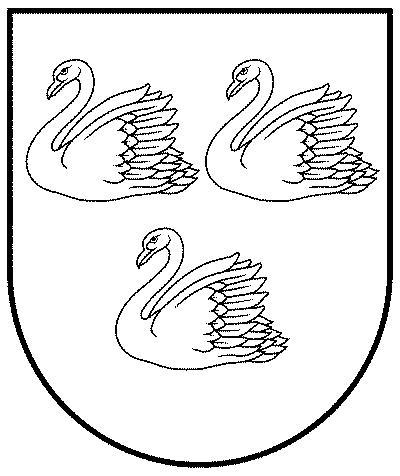 GULBENES NOVADA PAŠVALDĪBAReģ.Nr.90009116327Ābeļu iela 2, Gulbene, Gulbenes nov., LV-4401Tālrunis 64497710, mob.26595362, e-pasts; dome@gulbene.lv, www.gulbene.lv2024.gada __.martā  Nr. GND/2024/___        (protokols Nr.__; __.p)